СОВЕТ  ДЕПУТАТОВЩЁЛКОВСКОГО  МУНИЦИПАЛЬНОГО  РАЙОНАМОСКОВСКОЙ  ОБЛАСТИР Е Ш Е Н И Еот 26.12.2017  № 640/68-165-НПАО дополнительных основаниях признания безнадежными к взысканию недоимки, задолженности по пеням и  штрафам по местным налогамВ соответствии с пунктом 3 статьи 59 Налогового кодекса Российской Федерации Совет депутатов Щёлковского муниципального района РЕШИЛ:Установить следующие дополнительные основания признания безнадежными к взысканию недоимки, задолженности по пеням и штрафам по местным налогам, обязательным к уплате на территории  Щёлковского муниципального района:1.1. Наличие недоимки, задолженности по пеням и штрафам, по отмененным местным налогам, принудительное взыскание которых оказалось невозможным в связи с истечением срока взыскания.	Документом, подтверждающим обстоятельства признания безнадежными к взысканию недоимки, задолженности по пеням и штрафам по отмененным местным налогам, является справка налогового органа по месту учета налогоплательщика о суммах недоимки, задолженности по пеням и штрафам по местным налогам.Наличие у физического лица недоимки, задолженности по пеням и штрафам по местным налогам, принудительное взыскание которых оказалось невозможным в связи с истечением срока взыскания.Документами, подтверждающими обстоятельства признания безнадежными к взысканию недоимки, задолженности по пеням и штрафам по местным налогам, являются:- справка налогового органа по месту учета физического лица о суммах недоимки, задолженности по пеням и штрафам по местным налогам;- заключение налогового органа об утрате возможности взыскания недоимки, задолженности по пеням и штрафам в связи с истечением срока исковой давности для взыскания.1.3. Наличие недоимки, задолженности по пеням и штрафам по местным налогам, образовавшимся до 1 января 2005 года у индивидуальных предпринимателей, не прошедших процедуру перерегистрации в 2004 году. Документами, подтверждающими обстоятельства признания безнадежными к взысканию недоимки, задолженности по пеням и штрафам по местным налогам, являются:- справка налогового органа по месту учета налогоплательщика о суммах недоимки, задолженности по пеням и штрафам по местным налогам;- выписка из Единого государственного реестра индивидуальных предпринимателей.2. По дополнительным основаниям признания безнадежными 
к взысканию недоимки, задолженности по пеням и штрафам 
по местным налогам, установленным настоящим решением, в отношении организаций, индивидуальных предпринимателей и физических лиц, находящихся в процедуре банкротства, безнадежными к взысканию могут быть признаны не включенные в реестр требований кредиторов недоимка, задолженность по пеням и штрафам по местным налогам. 3. Решение о признании недоимки, задолженности по пеням и штрафам по местным налогам безнадежными к взысканию и об их списании принимается налоговым органом по месту учета налогоплательщика в соответствии с действующим законодательством. 4. Настоящее Решение подлежит опубликованию в средствах массовой информации.5. Контроль за исполнением настоящего решения оставляю за собой.Глава Щёлковского муниципального района                	            А.В. Валов 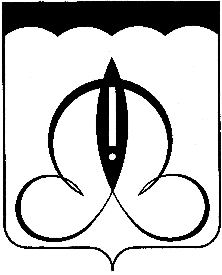 